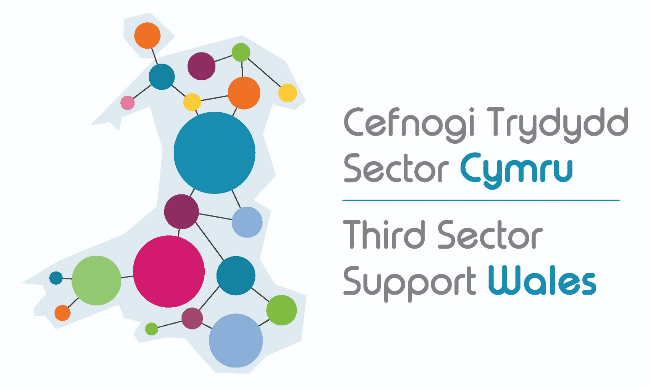 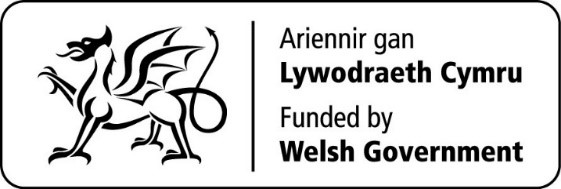 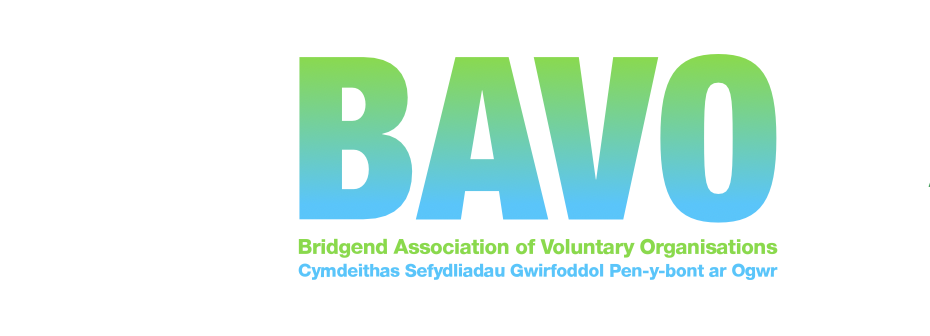 Cronfa Pwysau’r Gaeaf  Templed caisCofiwch gadw copi o'ch cais ar gyfer eich cofnodion.Os dyfernir grant i chi mewn egwyddor, efallai y byddwn yn gofyn am gopi o'ch dogfen lywodraethol, polisïau a/neu wybodaeth ariannol bellach i gadarnhau'r uchod.Rhowch ddadansoddiad o gostau fesul awr ar gyfer unrhyw staff.  Nodwch ein bod yn annog sefydliadau i dalu'r cyflog byw https://www.livingwage.org.uk/what-real-living-wage Ni fyddwn yn talu dros 10% am gyfraniadau rheoli neu orbenion. Deddf Diogelu Data (GDPR) 2018. 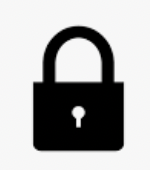 Bydd y wybodaeth a roddir yn cael ei chofnodi a'i phrosesu gan BAVO, bydd ffurflenni cais hefyd yn cael eu cadw.  Bydd y wybodaeth yn cael ei defnyddio gan BAVO at ddibenion gweinyddu'r cynllun grant ac ar gyfer monitro a hyrwyddo'r sector gwirfoddol. Mae data personol wedi'i gyfyngu i enwau cyswllt, safle, cyfeiriad, rhifau ffôn a rhifau cyswllt eraill, trefniadaeth a phrosiect; gellir ei ystyried yn ddata personol sensitif lle mae'r sefydliad/prosiect yn ymwneud â materion sy'n ymwneud â chydraddoldeb:- hil, tarddiad ethnig, gwleidyddiaeth, crefyddau neu gredoau, corfforol, iechyd meddwl neu nodweddion gwarchodedig eraill, ond dim ond data dienw y byddai BAVO yn ei gael yn hynny o beth.Bydd yr holl wybodaeth a roddwch i ni yn cael ei chadw ar ein system TG. Defnyddir y wybodaeth hon ar sail gyfreithiol ar gyfer gweinyddu ceisiadau a grantiau, ar gyfer cynhyrchu ystadegau ac at ddibenion archwilio ac adrodd fel gofyniad cydymffurfio baVO i ddosbarthu cyllid cyhoeddus ar ran Llywodraeth Cymru neu eraill. Darperir copïau o'r wybodaeth hon, pan fo angen i unigolion a sefydliadau y mae BAVO yn ymgynghori â hwy wrth asesu ceisiadau a grantiau, ac wrth adrodd i gyllidwyr gwreiddiol.Dim ond at y dibenion canlynol y caiff manylion cyswllt eu datgelu: er mwyn galluogi BAVO i brosesu eich cais; i alluogi BAVO a chyllidwyr i fonitro cyllid. Ar sail caniatâd, gellir defnyddio manylion eich sefydliad hefyd i gyhoeddi prosiectau llwyddiannus, ac i hyrwyddo'r cyrff grant dyfarnu a'r cynllun grant yn gyffredinol drwy ddatganiadau i'r wasg a gweithgareddau hyrwyddo coelcerth eraill gan gynnwys lleoliad ar wefan BAVO a chyhoeddiadau BAVO eraill.Rydym ni, y Sefydliad uchod yn cadarnhau ein bod wedi darllen y canllawiau ymgeisio ac mae ein cais yn brosiect cymwys. Rydym yn cytuno i'r defnydd uchod o ddata ac.   gadarnhau caniatâd lle bo angen. Rydym yn cadarnhau hyd eithaf ein gwybodaeth bod yr holl ymatebion a roddir ar y ffurflen gais hon yn wir.  SYLWER: Ar hyn o bryd, nid ydym yn gallu derbyn ceisiadau yn y swydd. Os yw hyn yn achosi problem i chi, ffoniwch ni ar 01656 810400 cyn y dyddiad cau. EICH cyfrifoldeb CHI yw gwirio bod eich cais wedi dod i law. Os nad ydych yn derbyn cydnabyddiaeth o fewn 2 ddiwrnod gwaith, ffoniwch ni i wirio'ch derbynneb.   Os na chewch gydnabyddiaeth, mae'n debygol na dderbyniwyd eich cais ac ni chaiff ei ystyried.  Dyddiad cau ar gyfer ceisiadau 4pm ar 17eg Rhagfyr 2021Dychwelwch y cais wedi'i gwblhau drwy e-bost at: Grantsadmin@bavo.org.ukEnw’r sefydliadEnw cyswlltE-bostCadarnhewch fod eich sefydliad/ grŵp/ prosiect:Cadarnhewch fod eich sefydliad/ grŵp/ prosiect:Yn sefydliad trydydd sector gwirfoddol (nid er elw) ac mae'n annibynnol o’r lywodraeth, y sector preifat a'r sector cyhoeddus:Elusen gofrestredig neu CIO;Grŵp wedi'i gyfansoddi;Cwmni Buddiannau Cymunedol (CIC); Cwmni cyfyngedig drwy warant (nid er elw);  Cymdeithas Ddiwydiannol a Darbodus (IPS);  Cydfuddiannol Ariannol.  Rhif/au cofrestredigA fyddech cystal â chadarnhau y byddwch yn defnyddio'r cyllid ar gyfer gwasanaethau pwysau'r Gaeaf ym Mwrdeistref Sirol Pen-y-bont ar Ogwr yn unig?Ie/ NaMae gan eich sefydliad o leiaf ddau lofnodwr awdurdodedig nad ydynt yn gysylltiedigIe/ NaMae gan eich sefydliad ei gyfrif banc ei hun (yn enw'r sefydliad)Ie/ NaEr mwyn rhyddhau arian yn gyflym, cadarnhewch: Banc:  Enw Cyfrif y Sefydliad: Cod didoli: Rhif y cyfrif:  Darparwch arolwg gweithgarwch y prosiect arfaethedig os gwelwch yn dda I gynnwys: Disgrifiad clir o weithgarwch y project Pwy eithaf fydd yn buddhau o'r cyllidDywedwch wrthym os ydych yn gweithio mewn partneriaeth ag unrhyw sefydliadau eraill , neu os ydych yn derbyn arian pwysau'r gaeaf gan unrhyw ariannwr arall.  (Ni fydd derbyn cyllid o rywle arall yn eich eithrio, dywedwch wrthym beth arall yr ydych yn bwriadu ei wneud drwy'r cyllid hwn) Dewiswch y blaenoriaethau y bydd y gweithgaredd hwn yn cyfrannu'n uniongyrchol tuag atDewiswch y blaenoriaethau y bydd y gweithgaredd hwn yn cyfrannu'n uniongyrchol tuag atIechyd MeddwlIechyd CorfforolTlodi TanwyddTrafnidiaeth GymunedolDiogelu BwydArall (disgrifiwch)Nifer y gwirfoddolwyr sy’n cyfrannu at y gweithgareddau a gyllidwydNifer y buddiolwyr o’r gweithgareddau a gyllidwydSwm Gofynnwyd Amdano - Rhowch wybodaeth fanwl am yr hyn y telir amdano gyda'r cyllidSwm Gofynnwyd Amdano - Rhowch wybodaeth fanwl am yr hyn y telir amdano gyda'r cyllidDisgrifiadCostCyfanswm(Cliciwch bottwm dde y llygoden ar rif, maes diweddaru - i ddiweddaru'r cyfanswm)£   0.00Enw'r person sy'n llenwi'r ffurflen honRôlDyddiad